Sztuka Klasa C,DTemat: Kwiaty z kolorowych zakrętek.PrzygotujKolorowe zakrętki Klej Kretki lub mazakiKarton techniczny 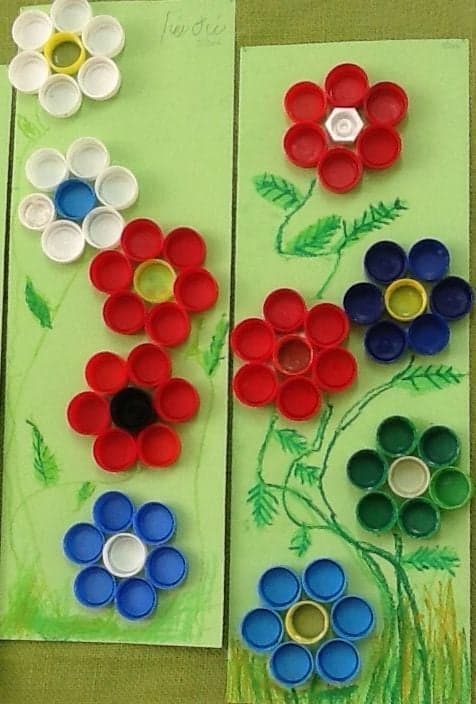 Wykonaj pracę według wzoru lub według własnej inwencji 